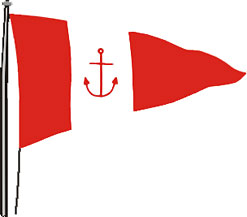 HOWTH YACHT CLUBDINGHY REGATTASUNDAY 27 August 2017SAILING INSTRUCTIONSRules :
The regatta will be governed by the Racing Rules of Sailing (RRS), the ISA Prescriptions, the Class Rules of each class, these Sailing Instructions and any amendments thereto.Entries :
Entries should be made before racing, accompanied by the appropriate Entry Fee.  All boats shall display the sail number under which they entered. Any boat wishing to use a different sail number shall request permission at the time of registration.
3.  Changes in Sailing Instructions	: Any change will be posted on the Official Notice Board in the Race Office before 0930 on Sunday 27 August 2016.  Code Flag L will be displayed on the flagpole at the top of the  bridge to indicate that a change of instructions has been posted.Signals Made Ashore :
Signals made ashore will be displayed on the flagpole at the top of the Marina bridge.  Code Flag AP with two sound signals (one sound signal when lowered) means the race is postponed.  The warning signal will not be made less than one hour after AP is lowered.Races, Class Flags :
The starting area and the racing area will be to the north of Howth Harbour.  Three races ‘back to back’ will be sailed, subsequent races to be started as soon as possible after the last. Starts shall be in accordance with RRS 26.Courses, Marks Etc.:
The courses for each class are described in the ‘Courses to be sailed’ section herein.  All marks shall be left to port.  The windward, gybe and leeward marks shall be orange.   The outer limit mark on the start will be an orange pillar mark and finish lines (unless the race is shortened) will be a black buoy.  The Optimist fleet leeward mark will be yellow.  The courses and marks for the Optimist Regatta fleet will be announced at the briefing. 
Starting Line
The starting line will be between the red/white pole or in the absence of a pole, the mainmast of a Committee Boat and the outer limit mark which will be an orange pillar. Boats which have completed a lap of the course shall not sail through the starting line while starting sequences are under way.  Boats in breach of this SI shall be disqualified without a protest hearing.  This amends RRS 63.1.
Course Change :
Mark positions may be changed after the start at the discretion of the Race Officer. No signals will be made but, if deemed necessary by the race officer, a pathfinder flying flag L and making occasional sound signals may lead the leading boat of the fleet affected to the new mark position. Finish:
Unless the course is shortened, the finishing line will be between the red/white pole or in the absence of a pole, the flagpole of a Committee Boat and an outer limit black buoy.  The line will be laid to windward of the Leeward mark.  The Finish Boat will display a blue flag when on station.Shortened Course:
Where ‘shortened course’ applies to all classes it will be indicated by hoisting the flag S and making two sound signals.  In the case of an individual class or classes being shortened, the appropriate class flag(s) will be flown with Flag S.  All shortened races will then finish between the red/white pole or in the absence of a pole, the flagpole of a Finishing Boat and the course mark nearest the Boat.  The Finishing Boat for shortened courses may be a RIB.Time Limit:
The time limit for each class shall be the lesser of 90 minutes, or 20 minutes after the finishing time of the first boat of the class to sail the course and finish correctly. In the event of the first boat of a class finishing inside the 90 minute time limit, only boats of that class finishing within 20 minutes of the first boat will be recorded as finishers.  This amends RRS 35.Retirals:
Boats retiring shall inform a rescue boat as soon as possible and shall then obey the instructions of the rescue boat crew. Protests:
Protests shall be written on official ISA forms, which are available in the Clubhouse and lodged in the Race Office.  They shall be lodged in the Race Office within 90 minutes of the finishing time if the last boat of the protestor’s class in the last race of the day, or of the expiry of the time limit for that race if there is no finisher, or of the time of the abandonment signal if the last race is abandoned.  Boats shall inform the Finishing Boat of intention to protest immediately after finishing the race in which the protest incident occurred. Safety / Rescue Boats :
All boats must carry a securely fixed painter not less than 5m long and competitors shall wear an EN or BS approved buoyancy aid at all times whilst afloat.  Competing boats at all times shall keep clear of rescue boats.  Howth is a commercial harbour and competitors are required to give way to and stay clear of all vessels entering, leaving or manoeuvring within it. Damage or Injury:
Neither Howth Yacht Club nor the Race Organisers are responsible for any loss or damage to boats or equipment or for injury to competitor.  It is advisable that all competitors carry adequate insurance.  Attention is drawn to Fundamental Rules 3 and 4 of the Racing Rules of Sailing.Courses to be SailedMarks shall be rounded in the following order:	
	Laser Standard / Laser Radial / 420 / IDRA	W-G-L1-W-L1-W-G-L1- F   (triangle, sausage, triangle)	Feva, Laser 4.7 & Sundries	W-G-L1-W-L1-F      (triangle, sausage)    
	Optimist 	W-G-L2- F (triangle)    	After starting and until approaching the finish line to finish, the marks at the ends of the start/finish line are not marks on course. However, a Committee Boat may be an obstruction.	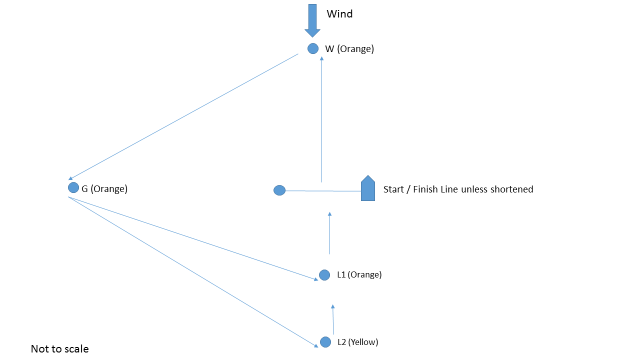 ClassFlagWarningStartLasers (All)/420*10551100FevaF11001105IDRA & SundriesE11101115OptimistO11151120